Ф-05.02-05.04-614/с-2021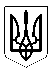 МІНІСТЕРСТВО ОСВІТИ І НАУКИ УКРАЇНИДЕРЖАВНИЙ УНІВЕРСИТЕТ «ЖИТОМИРСЬКА ПОЛІТЕХНІКА» Н   А   К   А   З13 грудня 2021 р.				м. Житомир					№614/с НАКАЗУЮ:1. Згідно навчального плану спеціальності 184 «Гірництво», освітньо-професійної програми «Розробка родовищ та видобування корисних копалин» з метою закріплення теоретичних знань, здобуття практичних навичок направити на науково-виробничу практику з 
24 січня 2022 року по 04 лютого 2022 року студентів 1 курсу денної форми навчання на наступні підприємства:2. Завідувачу кафедри розробки родовищ корисних копалин ім. проф. Бакка М.Т. провести інструктаж з техніки безпеки і охорони праці під час проходження науково-виробничої практики.3. Керівником науково-виробничої практики від університету призначити: 
к.т.н., доц. БАШИНСЬКОГО Сергія.Ректор університету							Віктор ЄВДОКИМОВПроект наказу вносить:Завідувач кафедри РРКК ім. проф. Бакка М.Т.							Сергій БАШИНСЬКИЙВІЗИ:декан гірничо-екологічного факультету					Володимир КОТЕНКО13.12.2021Проректор з науково-педагогічної роботи						Андрій МОРОЗОВ1312.2021Про направлення на науково-виробничу практику студентів денної форми навчання гірничо-екологічного факультету спеціальності 184 «Гірництво», освітньо-професійної програми «Розробка родовищ та видобування корисних копалин»№з/пПрізвище,ім’я та по батьковіМісце проходження практикиКерівник практикиГрупа РР-46мГрупа РР-46мГрупа РР-46мГрупа РР-46м1.БродзьНадіяОлександрівнаПП «Губернатор»(смт. Черняхів, Черняхівський р-н, Житомирська обл.)к.т.н., доц.БАШИНСЬКИЙ Сергій2.БродзьТетянаОлександрівнаФОП «Костюк В.І.»(м. Коростишів, Житомирська обл.)к.т.н., доц.БАШИНСЬКИЙ Сергій3.ВойналовичОлексійОлександровичТОВ «Українська гранітна корпорація»(с. Кам’яний Брід, Коростишівський р-н, Житомирська обл.)к.т.н., доц.БАШИНСЬКИЙ Сергій4.Войтенко Богдан Віталійович ТОВ «Поліський лабрадорит»(с. Добринь, Хорошівський р-н, 
Житомирська обл.)к.т.н., доц.БАШИНСЬКИЙ Сергій5.ДжуркоМиколаОлександровичТОВ «Укрстоун»(м. Житомир)к.т.н., доц.БАШИНСЬКИЙ Сергій6.Зав’язунСергійОлександровичФОП «Костюк В.І.»(м. Коростишів, Житомирська обл.)к.т.н., доц.БАШИНСЬКИЙ Сергій7.ЗуєвКирилоВолодимировичФілія «Іршанський ГЗК» АТ «ОГКХ» (смт. Іршанськ, Хорошівський р-н, 
Житомирська обл.)к.т.н., доц.БАШИНСЬКИЙ Сергій8.МериновРоманРомановичТОВ «Невирівський лабрадорит»(с. Рижани, Хорошівський р-н, Житомирська обл.)к.т.н., доц.БАШИНСЬКИЙ Сергій9.ПоліщукВікторіяВолодимирівнаТОВ «ТЕМП-БУКИ»(с. Буки, Малинський р-н, Житомирська обл.)к.т.н., доц.БАШИНСЬКИЙ Сергій10.ПулінВладиславОлександровичТОВ «Укргабро»(с. Ягодинка, Хорошівський р-н, Житомирська обл.)к.т.н., доц.БАШИНСЬКИЙ Сергій11.СедляківськаКаринаГеннадіївнаПП «Губернатор»(смт. Черняхів, Черняхівський р-н, Житомирська обл.)к.т.н., доц.БАШИНСЬКИЙ Сергій12.ШуляренкоЮліяВікторівнаВП ТОВ «Гранітдрев»(с. Вереси, Житомирський р-н, Житомирська обл.)к.т.н., доц.БАШИНСЬКИЙ Сергій13.ЯкубівськаАлла Анатоліївна ВП ТОВ «Гранітдрев»(с. Вереси, Житомирський р-н, Житомирська обл.)к.т.н., доц.БАШИНСЬКИЙ Сергій14.ЯрмоченкоІлляВіталійовичФОП «Костюк В.І.»(м. Коростишів, Житомирська обл.)к.т.н., доц.БАШИНСЬКИЙ Сергій